Домашнее задание для от 3 ДОП от 14.01.22.Буквенные обозначения.A/a - ля, (B/b) - си-бемоль, C/c - до, D/d - ре, E/e - ми, F/f - фа, G/g - соль, H/h - си.Диез - is, дубль-диез - isis;бемоль - es, дубль-бемоль - eses;Мажор - dur, минор - moll.Подписать ноты буквенными обозначениями над нотным станом: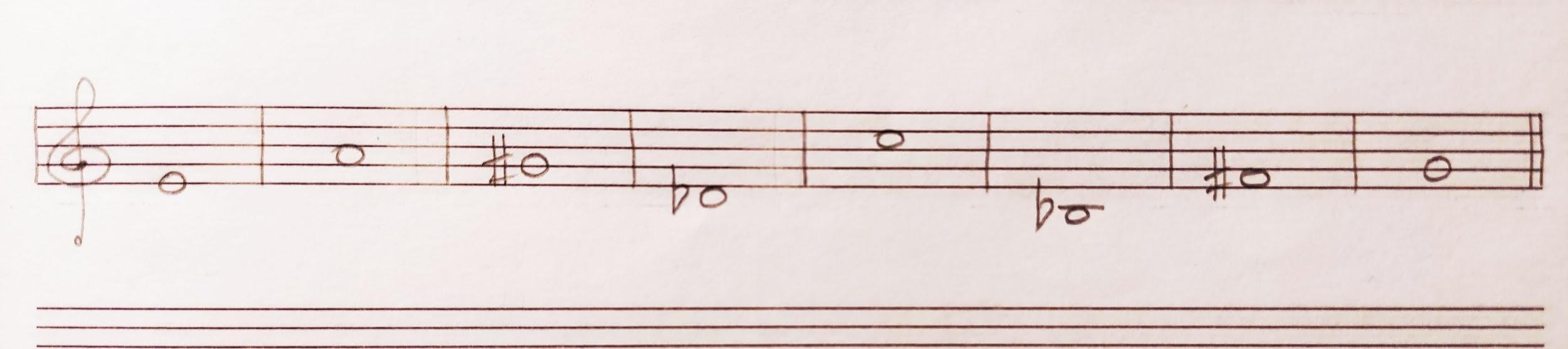 Подписать названия тональностей:Ре мажор -ля минор -Фа мажор -соль минор - Си-бемоль мажор -фа-диез минор -*Задания можно выполнять прямо на листе с заданиями. Попевки на интервалы.Играть на ф-но, петь со словами / петь нотами. Запомнить характерное звучание каждого интервала.Большая секунда (б2):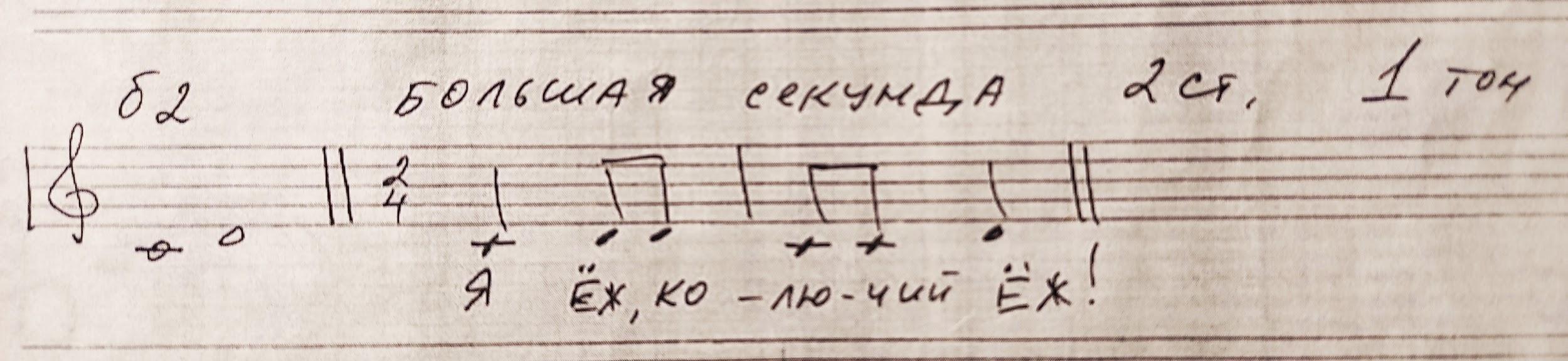 Малая секунда (м2):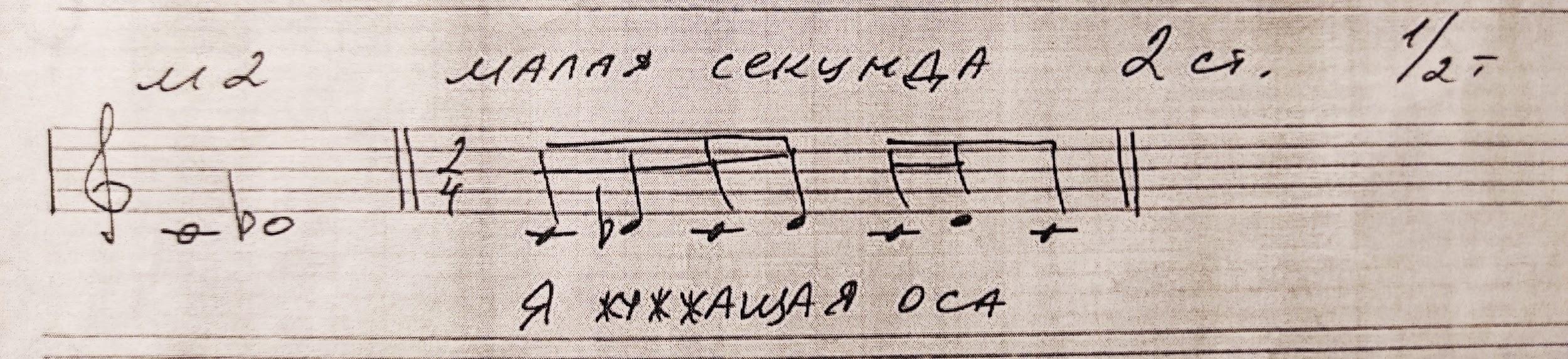 